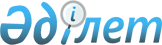 Об утрате силы постановления акимата района от 14 февраля 2014 года № 30 "О внесении изменений в постановление акимата района от 16 февраля 2011 года № 87 "Об определении мест для размещения агитационных печатных материалов для кандидатов в Президенты Республики Казахстан, в депутаты Маслихата Парламента Республики Казахстан и маслихатов"Постановление акимата Тарановского района Костанайской области от 8 января 2016 года № 13

      В соответствии со статьей 21-1 Закона Республики Казахстан от 24 марта 1998 года "О нормативных правовых актах", статьями 31, 37 Закона Республики Казахстан от 23 января 2001 года "О местном государственном управлении и самоуправлении в Республике Казахстан" акимат Тарановского района ПОСТАНОВЛЯЕТ:



      1. Признать утратившим силу постановление акимата Тарановского района от 14 февраля 2014 года № 30 "О внесении изменений в постановление акимата района от 16 февраля 2011 года № 87 "Об определении мест для размещения агитационных печатных материалов для кандидатов в Президенты Республики Казахстан, в депутаты Мажилиса Парламента Республики Казахстан и маслихатов" (зарегистрировано в Реестре государственной регистрации нормативных правовых актов под номером 4524. опубликовано 10 апреля 2014 года в газете "Маяк"),



      2. Настоящее постановление вводится в действие со дня подписания.      Аким района                                Б. Утеулин
					© 2012. РГП на ПХВ «Институт законодательства и правовой информации Республики Казахстан» Министерства юстиции Республики Казахстан
				